Herzlich willkommen in der SCHLOSS-GÄRTNEREI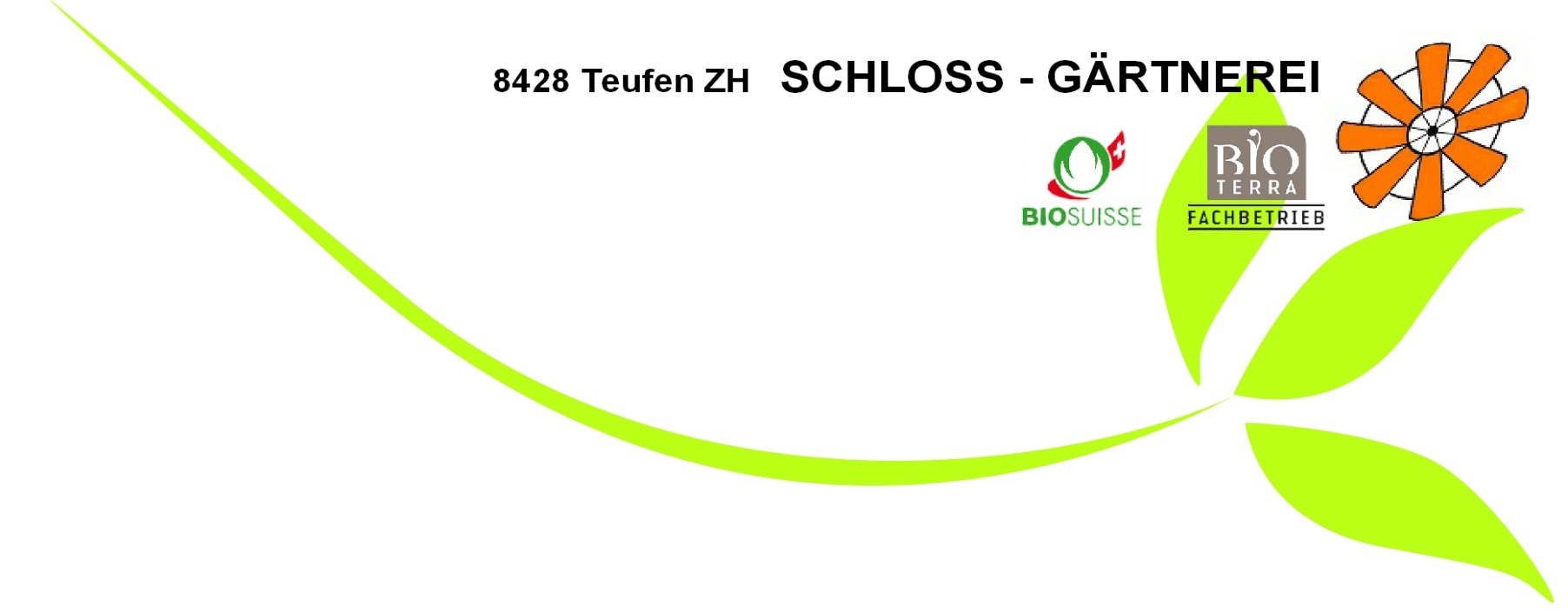 Die Gärtnerei ist für Sie wie folgt geöffnet: Montag 09:00 - 18:30Dienstag 13:00 - 18:30Mittwoch 09:00 - 18:30Donnerstag 09:00 - 18:30Freitag 13:00 - 18:30Samstag 10:00 - 16:00Veranstaltungen: Samstag, 01. Juli 2023. Kleine Festwirtschaft und Führungen mit der Regionalgruppe Bioterra Zürich Unterland.Wochenmarkt Winterthur: Teilnahme voraussichtlich ab 14. April 2023 jeweils freitags an der Steinberggasse/Neumarkt. Markt Museum Rietberg: Pfingstmontag, 29. Mai 2023 ab 10 Uhr.Bio Marche Zofingen: Freitag bis Sonntag, 23. Bis 25. Juni 2023. Das Schloss-Café öffnet im April  Wir liefern Pflanzen zu Ihnen nach Hause oder an die Abholstellen in Zürich und Winterthur. Die Gärten sind nur innerhalb der Öffnungszeiten zugänglich. Es besteht kein Durchgang durch die Gärtnerei Richtung neues Schloss und die Rebberge. 